Ramblin’ ManDickey Betts 1972 (released by The Allman Brothers Band 1973)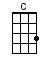 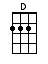 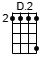 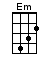 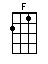 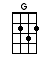 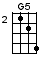 INTRO:  / 1 2 / 1 2 / [G] / [D] / [C] / [C][G] /CHORUS:[G] Lord I was [F] born a [C] ramblin' [G] man [G][G] Tryin' to make a livin’ and [C] doin’ the best I [D] can [D]And [C] when it's time for [G] leavin’, I [Em] hope you'll under-[C]stand[G] That I was [D] born a ramblin' [G] man [G]Well my [G] father was a [C] gambler down in [G] Georgia [G]And he [G] wound up on the [C] wrong end of a [D] gun [D]And [C] I was born in the [G] back seat of a [Em] Greyhound [C] bus[G] Rollin’ down [D] Highway Forty-[G]one [G]  CHORUS:[G] Lord I was [F] born a [C] ramblin' [G] man [G][G] Tryin' to make a livin’ and [C] doin’ the best I [D] can [D]And [C] when it's time for [G] leavin’, I [Em] hope you'll under-[C]stand[G] That I was [D] born a ramblin' [G] man [D]/ [G5] / [D.2] / [C][D] / [G]INSTRUMENTAL VERSE:Well my [G] father was a [C] gambler down in [G] Georgia [G]And he [G] wound up on the [C] wrong end of a [D] gun [D]And [C] I was born in the [G] back seat of a [Em] Greyhound [C] bus[G] Rollin’ down [D] Highway Forty-[G]one [G]  I'm [G] on my way to [C] New Orleans this [G] mornin’ [G][G] Leavin' out of [C] Nashville, Tennes-[D]see [D]They're [C] always havin' a [G] good time down on the [Em] bayou [C] LordThem [G] Delta women [D] think the world of [G] me [G]CHORUS:[G] Lord I was [F] born a [C] ramblin' [G] man [G][G] Tryin' to make a livin’ and [C] doin’ the best I [D] can [D]And [C] when it's time for [G] leavin’, I [Em] hope you'll under-[C]stand[G] That I was [D] born a ramblin' [G] man [G][G] Lord I was [F] born a [C] ramblin' [G] man [G][G] Lord I was [F] born a [C] ramblin' [G] man [G][G] Lord I was [F] born a [C] ramblin' [G] man [G][G] Lord I was [F] born a [C] ramblin' [G] man [G][G] / [F][C] / [G] / [G] /[G] / [F][C] / [G] www.bytownukulele.ca